Мониторинг объекта (ОН –Селиверстов А.А.) с. Анучино, 21.07. 2023Благоустройство придомовой территории МКД по адресу с. Анучино, ул. Банивура, д.10 и 10а Сроки выполнения работ: 01.05.2023- 31.07.2023. Подрядчик: ИП Казарян Агван РафиковичПодрядчик завершил работы по асфальтированию территории, работы выполнены на 98%. Осталось установить МАФы. Работы ведутся в соответствии с графиком работ.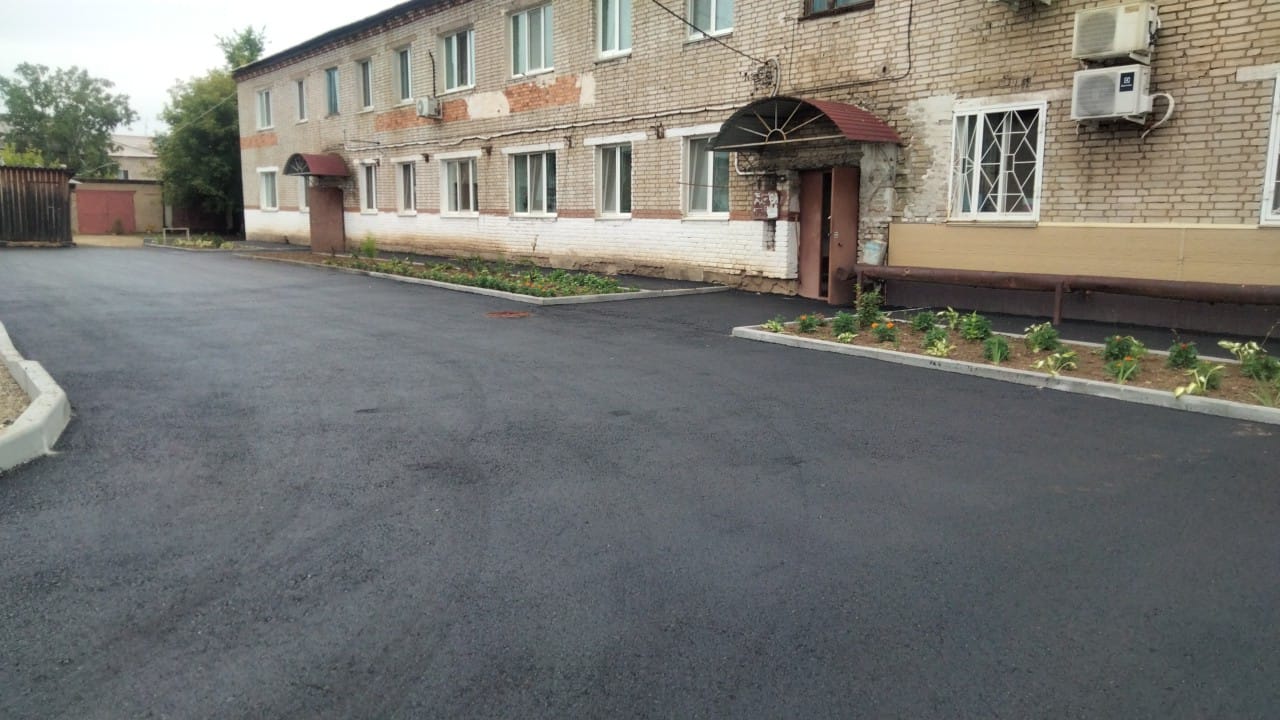 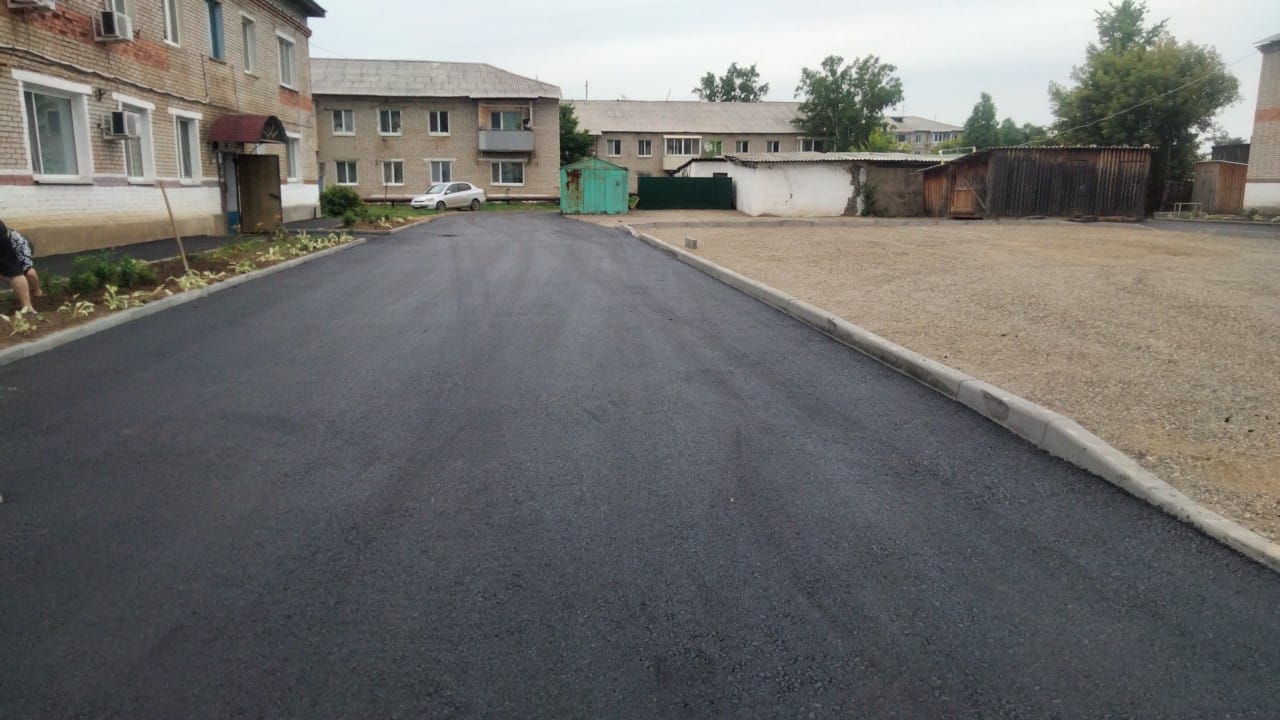 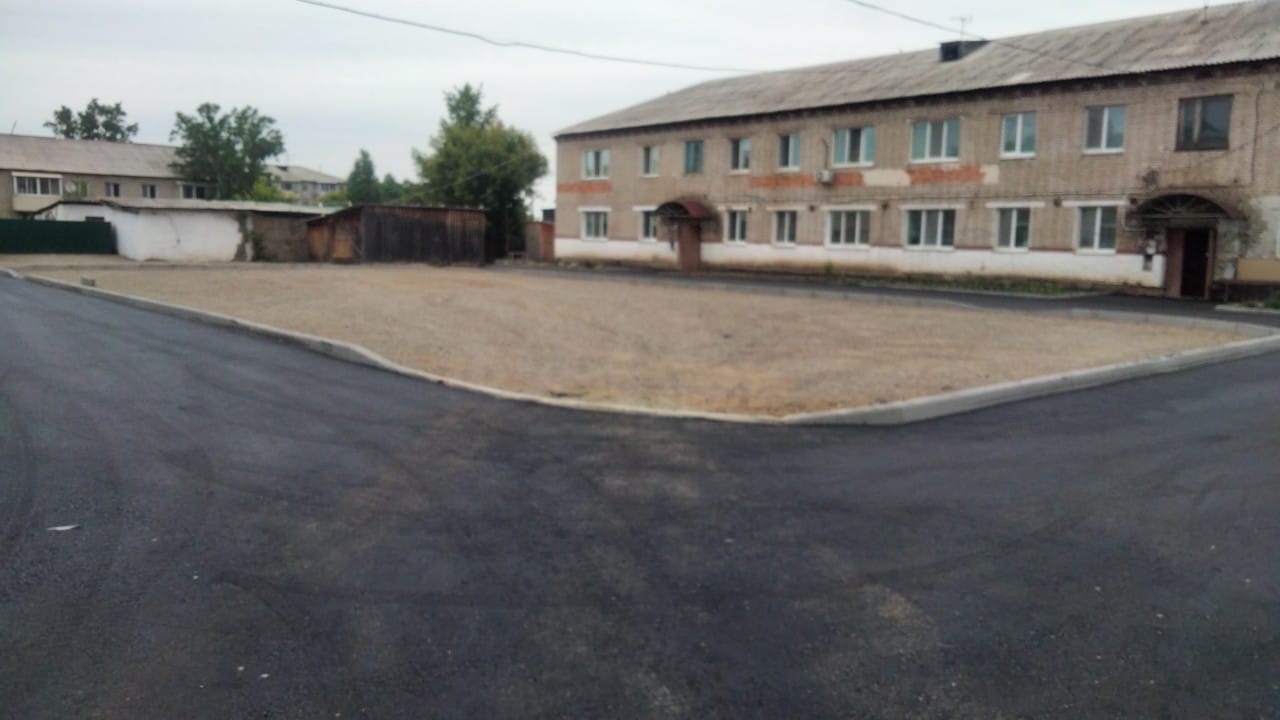 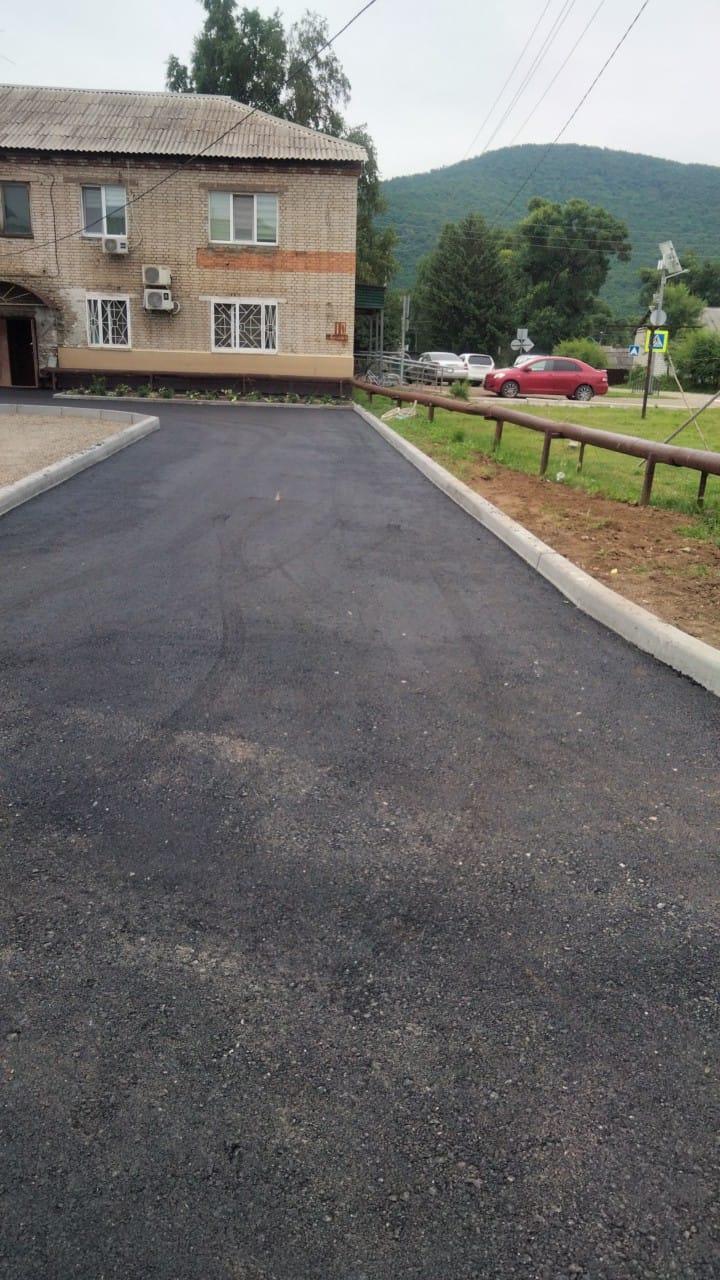 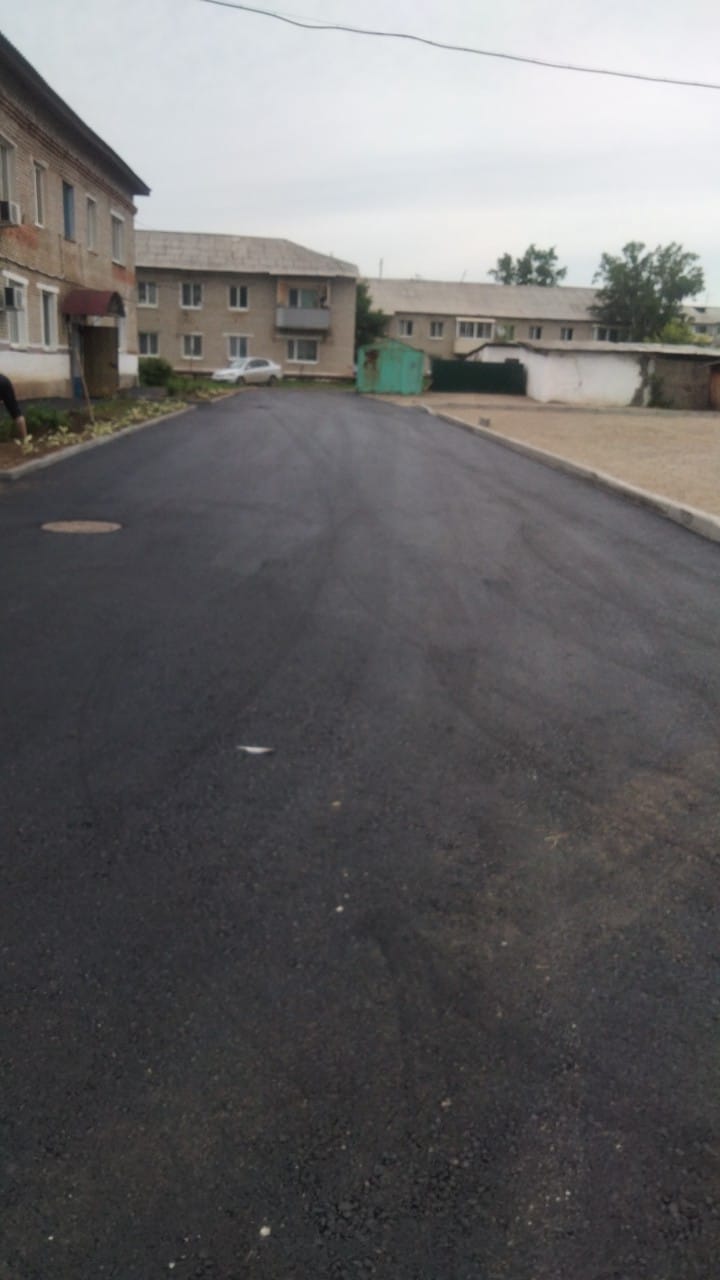 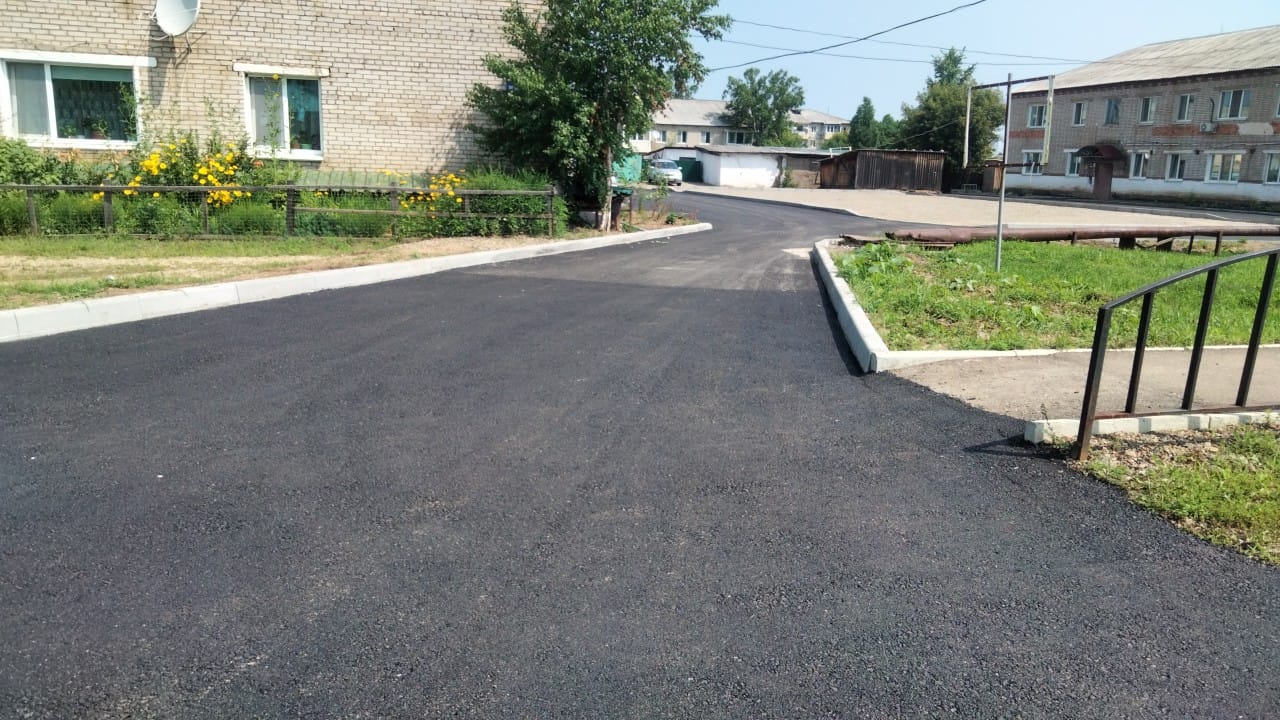 